CONSENSO INFORMATO ALL’ESECUZIONE DI UNA BIOPSIA POLMONARE/PLEURICA/MEDIASTINICACHE COSA È? Consiste nella puntura attraverso la parete toracica eseguita su guida TC o ecografica, nel caso di lesioni polmonari e/o parietali. Poiché si tratta di un esame che espone a radiazioni ionizzanti se ne deve evitare l’utilizzo in assenza di un’indicazione clinica specifica, inoltre le donne in età fertile devono escludere gravidanze in corso.A COSA SERVE? Serve a prelevare un piccolo frammento di polmone, pleura e/o tessuto mediastinico di sospetta natura patologica per una diagnosi cito/istologica.COME SI EFFETTUA? Sulla base delle indagini preliminari viene scelta la via di accesso più idonea, quindi, previa anestesia locale viene introdotto un ago nel polmone, questo verrà orientato e diretto nel punto desiderato. Sempre sotto guida TC/Eco si controlla il percorso e quando la sua punta avrà raggiunto la giusta posizione verrà prelevato un piccolo frammento di tessuto di polmone/pleura/mediastino. Se la quantità di tessuto prelevata sarà sufficiente, l’indagine sarà terminata; altrimenti potrà essere necessario ripetere la procedura per prelevare un altro frammento. Alla fine l’ago sarà tolto il frammento prelevato sarà preparato per essere studiato al microscopio dell’anatomo-patologo. Su indicazione del medico che effettuerà la procedura, durante l’esame è indispensabile mantenere l’immobilità e, quando richiesto, trattenere il respiro per alcuni secondi. La collaborazione è essenziale per il risultato dell’esame. COSA PUÒ SUCCEDERE ± EVENTUALI COMPLICANZE Le complicanze riportate possono essere relativamente rare e sono: stravasi di sangue nella sede della puntura (ematomi).pneumotorace: penetrazione di un po’ d’aria nello spazio pleurico. Questa complicanza rimane per lo più senza conseguenze e non provoca particolari disturbi, ma richiede la permanenza in ospedale con sorveglianza sino a quando l’aria non venga completamente riassorbita (alcuni giorni). Nel caso in cui l’aria penetrata nella pleura sia abbondante, potrà rendersi necessario aspirarla, inserendo un tubo di drenaggio.Crisi vagale (bradicardia, calo pressorio, sudorazione). L’equipe è in grado di fornirle la migliore assistenza possibile in tutti questi casi. RACCOMANDAZIONI Non è necessario interrompere eventuali terapie farmacologiche in corso (ad es. per l’ipertensione o il diabete), potrà essere necessario sospendere la terapia che agisce sulla coagulazione qualche giorno prima.Dopo la procedura si raccomanda di rimanere a letto almeno per 3-4 ore.    Preso atto delle informazioni fornite nel modulo di consenso il paziente può richiedere ulteriori spiegazioni al medico radiologo.ESPRESSIONE ED ACQUISIZIONE DEL CONSENSO/DISSENSO INFORMATO ALL’ESECUZIONE DELL’INDAGINE SUDDETTADichiarante Il/la sottoscritto/a _________________________________________________ __________________ nato/a ___________________________________________ il _____________________ _______ residente in ___________________________________ Via ______________________________________ 
in qualità di esercente la podestà sul minore ___________________________________________in qualità di tutore del paziente ___________________________________________Informato/a dal Prof./Dott. ________________________________________________________________sul tipo di indagine diagnostica da eseguireReso/a consapevole:sul parere del sanitario che il trattamento proposto è quello che offre il miglior rapporto rischio/beneficio sulla base delle conoscenze attuali; dalla possibilità che l’indagine, una volta avviata, possa essere interrotta a mia richiesta, senza pregiudicare l’attività assistenziale, ma senza ottenere l’informazione ricercata con questo esame;dei rischi relativi di eventuali danni per la salute (temporanei e permanenti) e per la vita.Presa visione delle informazioni relative all’indagine/procedura in oggettoValutate le informazioni ricevute ed i chiarimenti che mi sono stati forniti, avendo compreso quanto sopra sinteticamente riportato: ACCETTO l’indagine proposta			RIFIUTO l’indagine propostaMedico radiologo _____________________________________________________________________Eventuale interprete __________________________________________________________________ Data ____________________ Firma del paziente _____________________________________________DICHIARAZIONE di STATO DI GRAVIDANZA CERTA O PRESUNTA SI			      	 NOData ____________________  	 Firma del paziente ____________________________________________POSSO CAMBIARE LA MIA DECISIONE RIGUARDO ALL’EFFETTUAZIONE DELL’ESAME?Lei non è assolutamente obbligato/a ad effettuare l’esame; alternativamente il medio utilizzerà altre procedure che sono attualmente disponibili per l’effettuazione delle quali verrà comunque richiesto il suo consenso.Tutte le informazioni raccolte, ed in particolare le informazioni personali, sono tutelate dal D. Lgs 196/2003 concernente la “Tutela delle persone e di altri soggetti rispetto al trattamento dei dati personali”.La ringraziamo per l’attenzione avuta nel leggere queste note e la preghiamo di datare e firmare il presente modulo per presa visione.Data ____________________  	     Firma del paziente __________________________________________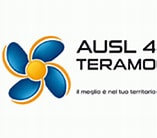 DIPARTIMENTO DEI SERVIZIDirettore: Dr.ssa GABRIELLA LUCIDI PRESSANTIU.O.C. RADIOLOGIA E RMNDirettore: Dr. PIETRO FILAURIU.O.S. Radiologia Vascolare e Interventistica Responsabile: Dr. EDOARDO G. PUGLIELLINota Informativa: RIV-01 Revisione 00Del 26/05/2023Pagina 1 di 3DIPARTIMENTO DEI SERVIZIDirettore: Dr.ssa GABRIELLA LUCIDI PRESSANTIU.O.C. RADIOLOGIA E RMNDirettore: Dr. PIETRO FILAURIU.O.S. Radiologia Vascolare e Interventistica Responsabile: Dr. EDOARDO G. PUGLIELLINota Informativa: RIV-01 Revisione 00Del 26/05/2023Pagina 2 di 3DIPARTIMENTO DEI SERVIZIDirettore: Dr.ssa GABRIELLA LUCIDI PRESSANTIU.O.C. RADIOLOGIA E RMNDirettore: Dr. PIETRO FILAURIU.O.S. Radiologia Vascolare e Interventistica Responsabile: Dr. EDOARDO G. PUGLIELLINota Informativa: RIV-01 Revisione 00Del 26/05/2023Pagina 3 di 3